Тема недели: «Весна в окно стучится…»Весенние ручейки.1.Познавательно-исследовательская деятельность(математическое развитие)Тема: «Количество предметов. Пространственные и временные представления».Программное содержание: Выявить  содержание и особенности знаний и способов практической деятельности детей в области элементарных математических представлений; выявить объем имеющихся на данный период знаний. Проследить динамику достижений каждого ребенка и наметить перспективу коррекционной работы. 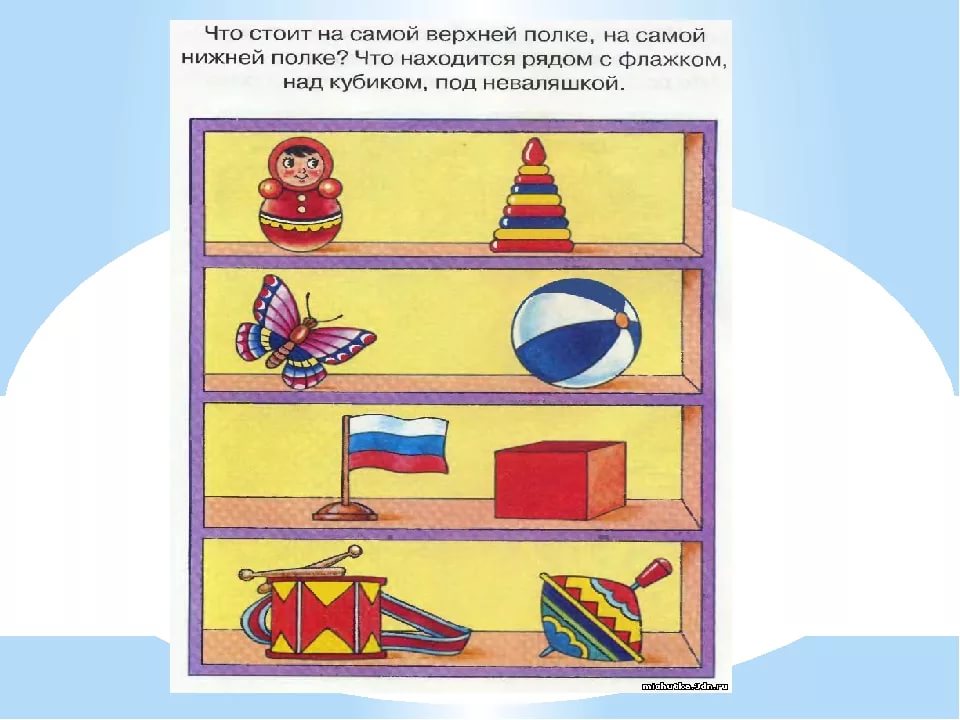 Дидактическая игра: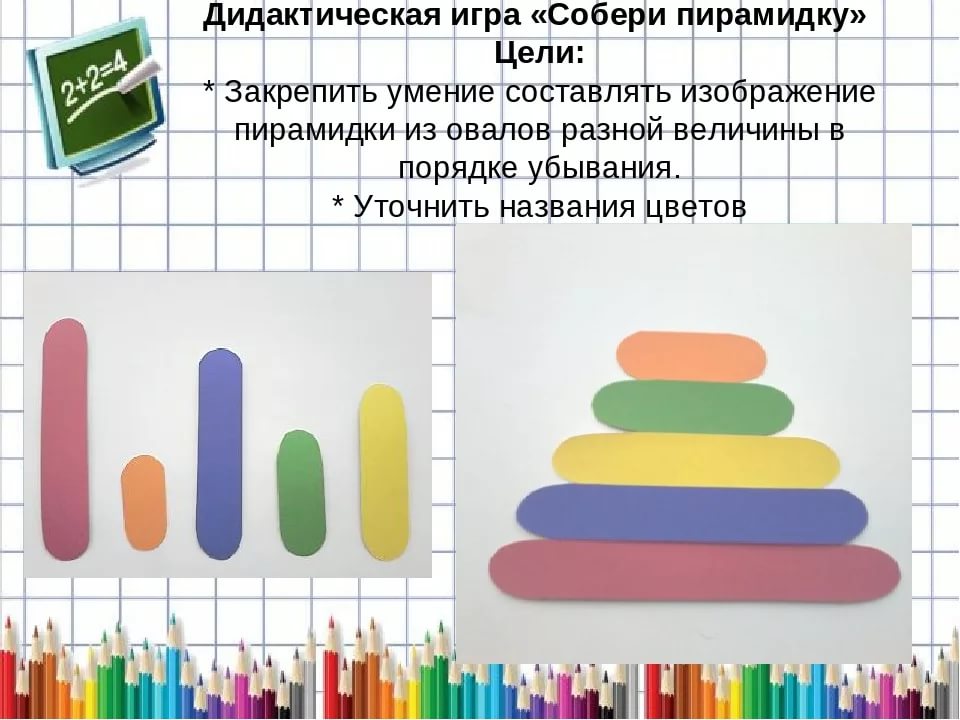 2. Восприятие художественной литературы.Тема: Чтение рассказа в стихах «Неприятный случай», сказку А.Крылова «Как лечили петуха», рассказа М.Пришвина «ЁжПрограммное содержание:  Учить    воспринимать языковые и художественные особенности поэтического текста.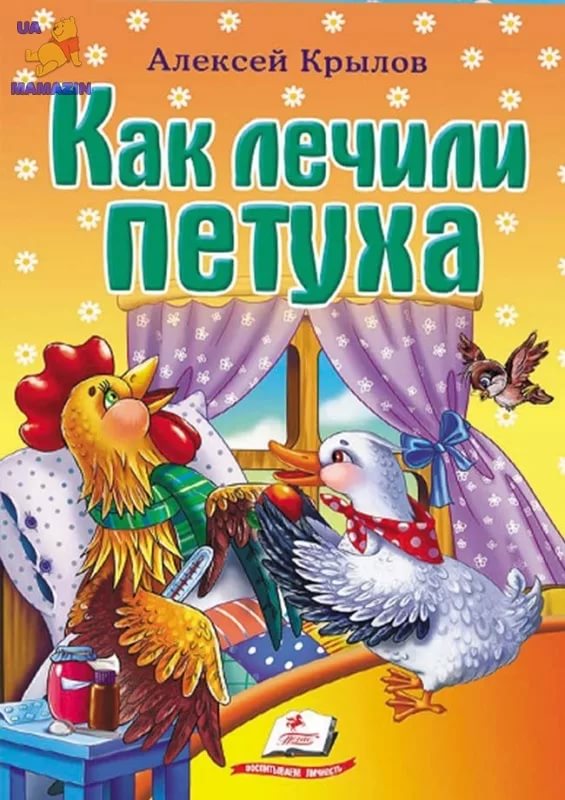 3.Продуктивная деятельность(рисование\лепка)ЛепкаТема «птички в гнездышке».Программное содержание:Вызвать интерес к созданию композиции «Птички в гнездышке». Учить детей лепить гнездышко скульптурным способом: раскатывать шар, сплющивать диск, вдавливать, прищипывать. Лепить 1-3 птенчиков по размеру гнездышка. Инициировать дополнение и обыгрывание композиции (червячки в клювиках). Развивать чувство формы и композиции.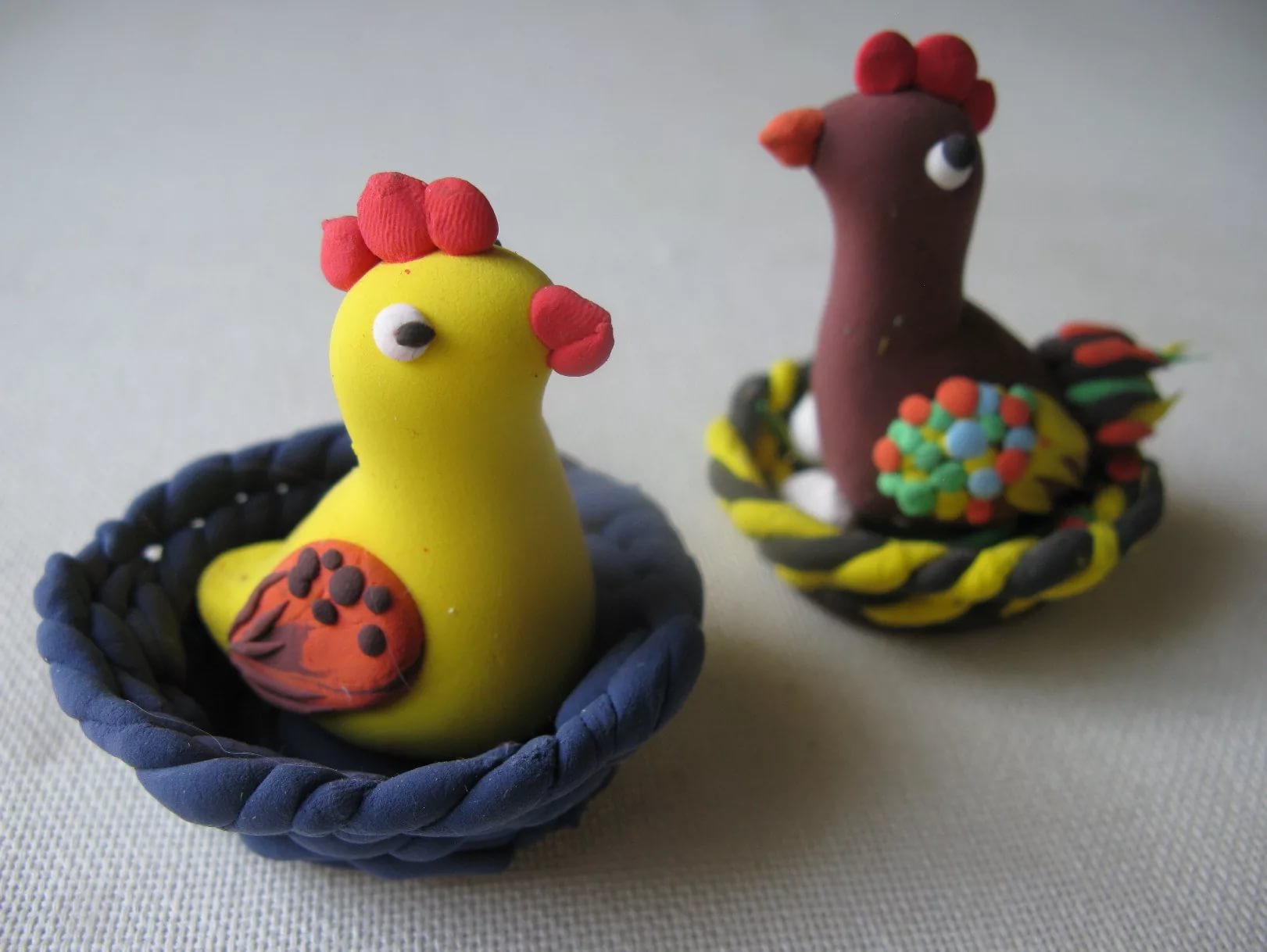 4. Речевое развитие.Тема: «Составление описания по предметной картине»Программное содержание:Связная речь: учить составлять короткие рассказы по картинке;Звуковая культура речи: учить четко и ясно произносить звук Ц, выделять этот звук на слух; закреплять правильное произношение звуков С – З; учить регулировать темп речи.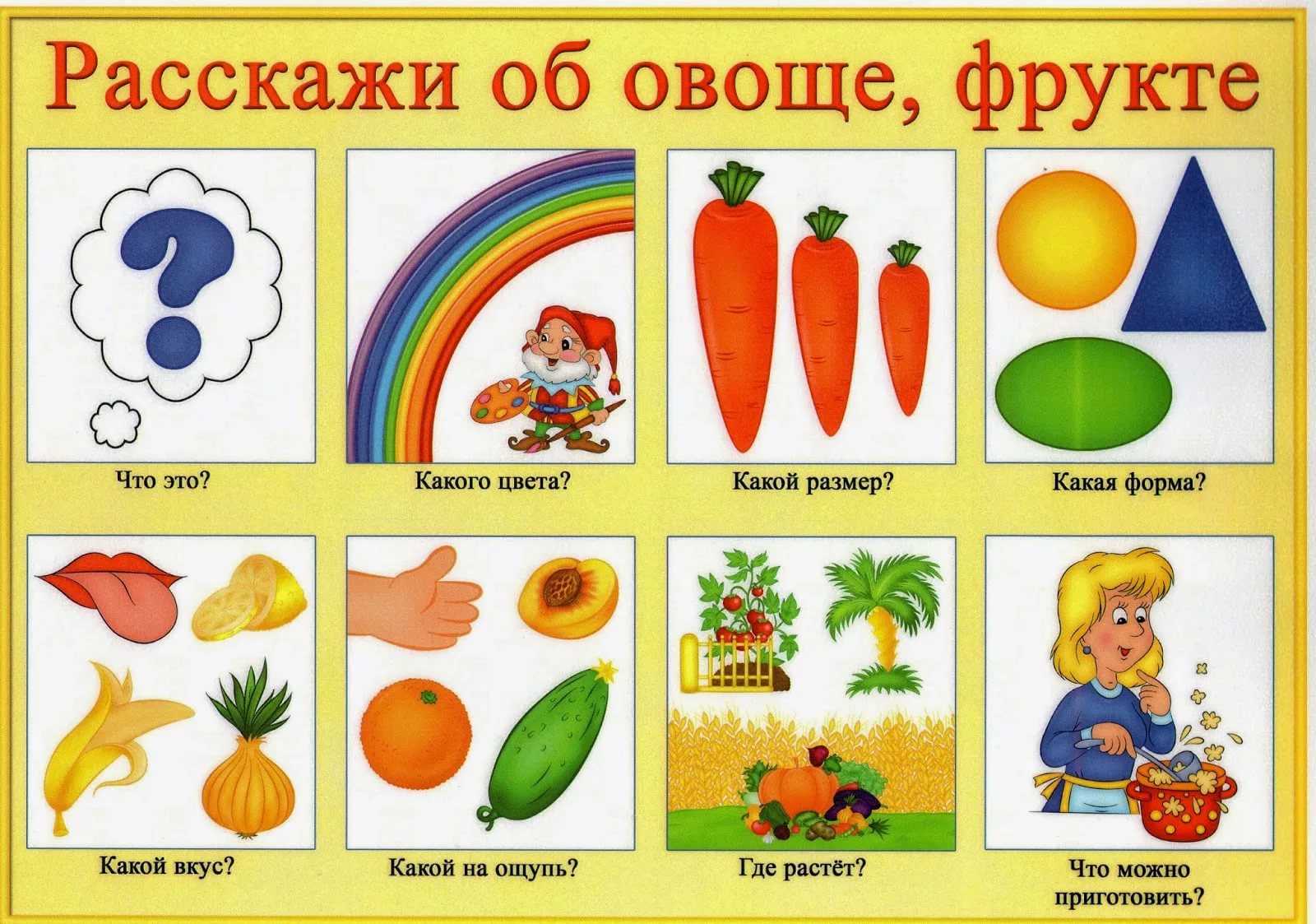 4.Продуктивная деятельность(конструирование\аппликация)Аппликация Тема «Ручеек и кораблик»   Программное содержание:Учить детей составлять изображение кораблика из готовых форм (трапеций и треугольников разного размера) и рисовать ручеек по представлению. Формировать умение свободно размещать детали, аккуратно приклеивать. Развивать чувство формы и композиции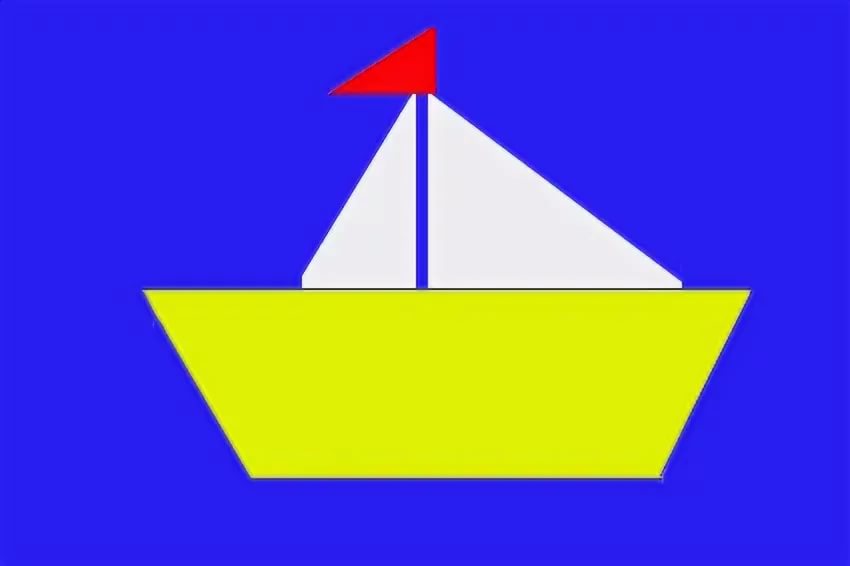 5.Позновательно-исследовательская деятельность(Познание)Тема: «Одежда»Программное содержание:учить классифицировать одежду по сезонам, развивать мышление, мелкую моторику.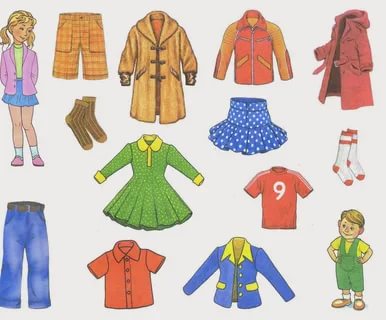 Дидактическая игра: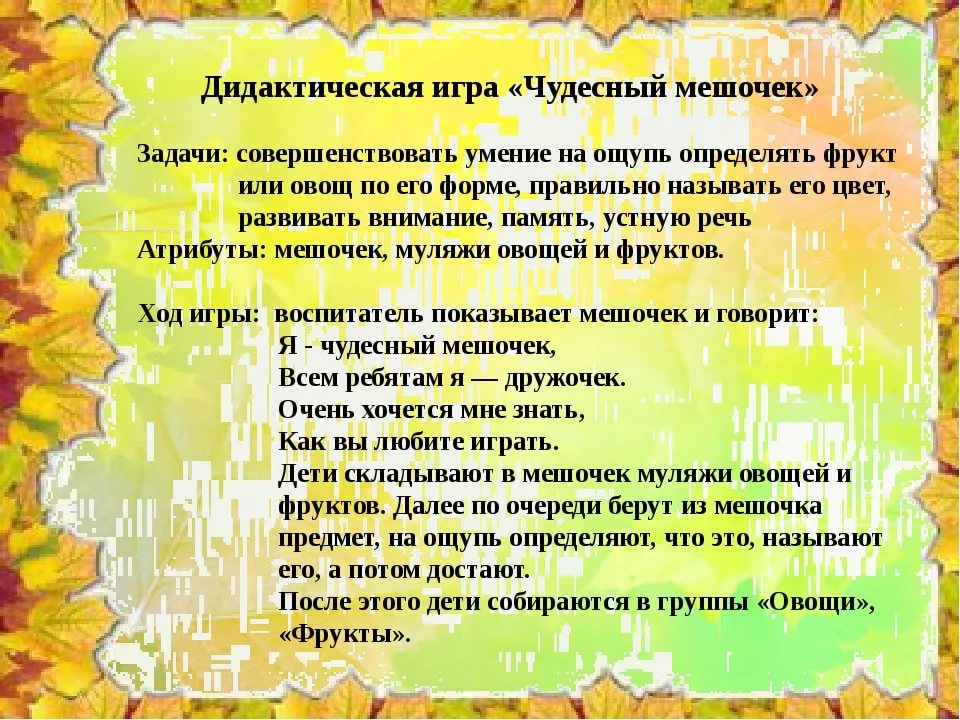 